3KNT FRATERNITY EXAMINATIONSPHYSCIS PAPER 1 MARKING SCHEME1.	P = 	=  50.1	    16.7	=  3 cm3  (indicating the level – 13cm3)2.	V2 = U2 + 200	V2 = 0 + 2 x 1.5 + 200	V  =  = 24.495	Momentum = MV		=  200 x 1000 x 24.495		=  4.899 x 106 kgm/s3.	Length of the inclined plane	Angel of inclination	Friction force.		(any two)4.	Upthrust	 = 0.5 – 0.5			=  0.2N	Volume of displaced water =       0.2        					100 x 10				        = 0.0002m3	Density of glass  =          			   =  	=  2500kg/m35.	The centripetal force is equal to weight of water.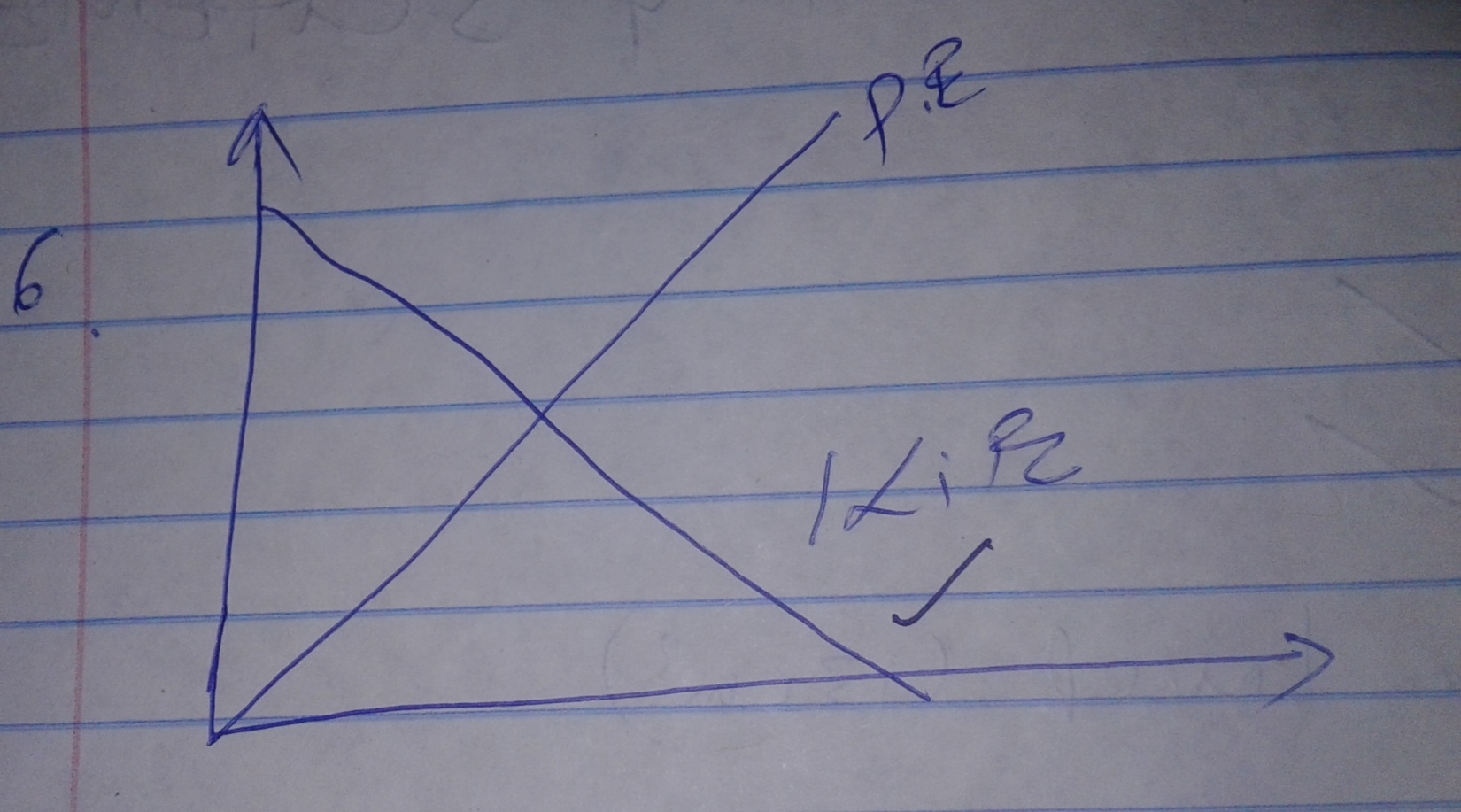 7.	Detergent reduced the surface tension.8.	Pressure = 		=  0.26 x 13600 x 10		=  103360Nm-29.	When heated the gas inside the cylinder expands. Therefore the gas pressure increases.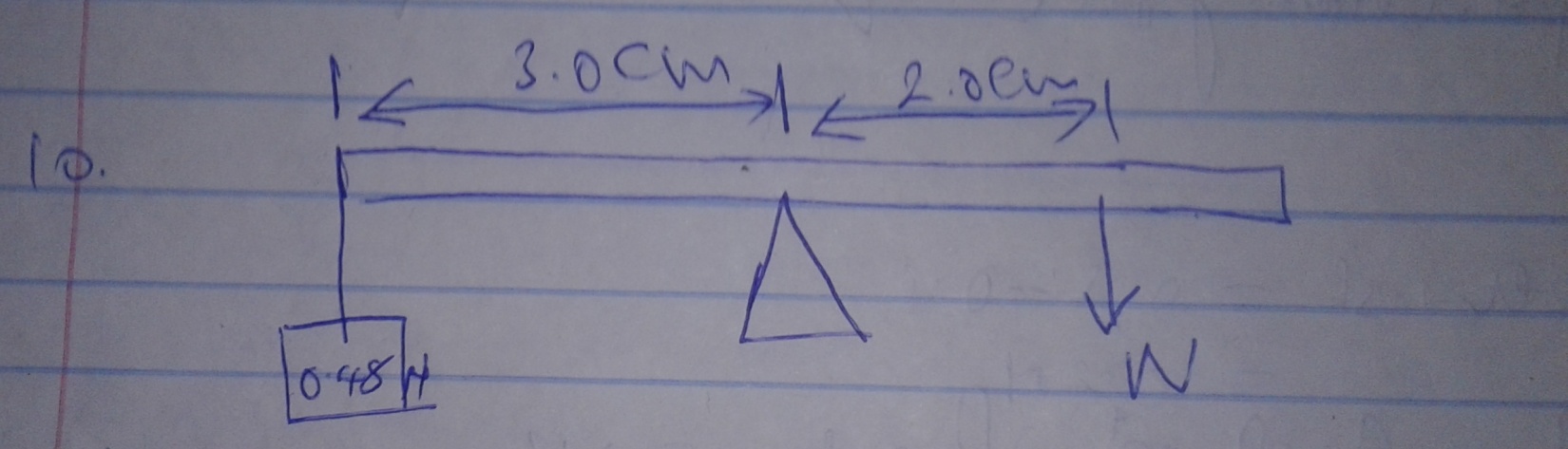 	At equilibrium	Clockwise moment = Anticlockwise moment	W x 20 = 0.48 x 30	W = 0.48 x 30		20	     =  0.72N11.	Heat lost =  heat gained 	2 x 4200 x (    - 20)  =  9 x 4200 x (20 -   )		  =  20  =  		  = 30 + 20		  =  500C12.	The moment of the weight of the cone is towards the right. (clockwise moment direction)13.	Reading = M ( g + a )		  =  50 (10 + 2)		  = 600	SECTION B14.I i)	Temperature is constant because the absorbed heat is used to change the solid to liquid.ii)	Temperature is constant since the heat absorbed is used to change liquid to gaseous state.II	Specific heat capacity is the quantity of heat required to raise a unit mass by 1 kelvin.IIIa)	Heat gained by Calorimeter		= heat capacity  x  temp		=  40  x  6		=  240joulesb)	Heat gained by water  =  MCD		=  0.1  x  4200  x  (41 – 40)		=  2520joulesc)	Heat gained by metal block		=  Heat gained by calorimeter  +  Heat gained by water.		=  2520  +  2340		=  260joulesd)	MCD    =  2760 joules		   0.15  x  c  x  (120 – 46)  =  2760		    C  =      2760   			0.15 x 76		   =  248.65jIV	-  Presence of impurities	-  Increase of pressure15.a)	Law of floatation state that a floating body displaces its b)i)	Volume of water displaced V = π r2h.				=  x   x 0.12				=  0.00462	Weight of disc = weight of water displaced 			=  100 x 0.00462  x  10			=  46.2N	Mass of disc	=  			=                                      = 4.62kgiii)	Volume of the disc  = π r2h. x   x  x  0.24=  0.000924m3Density of disc  =     mass		      Volume		=  500kg/m3iv)	Volume of displaced water when fully submerged = volume of disc	Volume of water displaced = 0.00924	Mass of water displaced  1000 + 0.00924			=  9.24kg	External mass	=  9.24 – 4.62			=  4.62kg			=  4620g	No. of coins	=  4620			       10			=  462 coins17.a)	Boyles lawb)	R  = gradient of the graph	R = 8.0  x  105	         (8 – 0)c)	When weight of the sphere is equal to upthrust plus viscous drag.		Weight = upthrust + viscous dragd)i)	Momentum before collision = momentum after collision	(M1  +  M2)V  =  M1U1  +  U1 U2	(0.5 + 0.1) x V =  (1.5 x 0)  +  (  0.1 x 10)		     V	=                                      = 0.626 m/sii)	P.E.  =  K.E.	Mgh  =  ½ MV2	H  =  V2	          2g	     =   (0.625)2		2 x 10	     =  0.0195metres16.a)	Brownian motion is random or zig-zag motion of particles.b)i)	Lens – to focus xxxxxx into the smoke cell	smoke – to provide visible particles.ii)	Bright specks in continuous random motion are seen. This is due continuous bombardment of smoke particles by invisible air particles.iii)	The random motion increases.c)i)	Diameter of molecules = Volume of drop				      area of patch				=   x 3.142 x (2.5 x 10-4)3				          3.142 x 0.1 x 0.1				=  2.0833 x 10-9mii)	The patch forms a mono layer.17.a)	Work done =  l x h	   Mass     =  900 x 1    		    =   900kg 	 Load      =  900 x 10		   =  9000N	Work done  =  9000 x (8 + 4)		        =  108000jb)	Power  =  Work output			time		=  108000     		    1 x 60 x 60		=  30w c)	Efficiency	eff = Power output     x  100	         Power input   		30  x  100		240 x 0.2		 x 100                        =  62.5%ii)        Reducing friction.	Making movable part of the machine lighteriii)	valves leakage18.a)	Temperature	Mass of gasB)i)	(I)	3 X 105Pa  (from the graph)	(II)	1 x 105 Pa  (from the graph)ii)	As bubble rises the total pressure exerted on the bubble reduces since PV is constant, increases in pressure corresponds to decrease in volume.iii)	Atmospheric pressure = pressure at the top of pond				=  1  x  105 Pa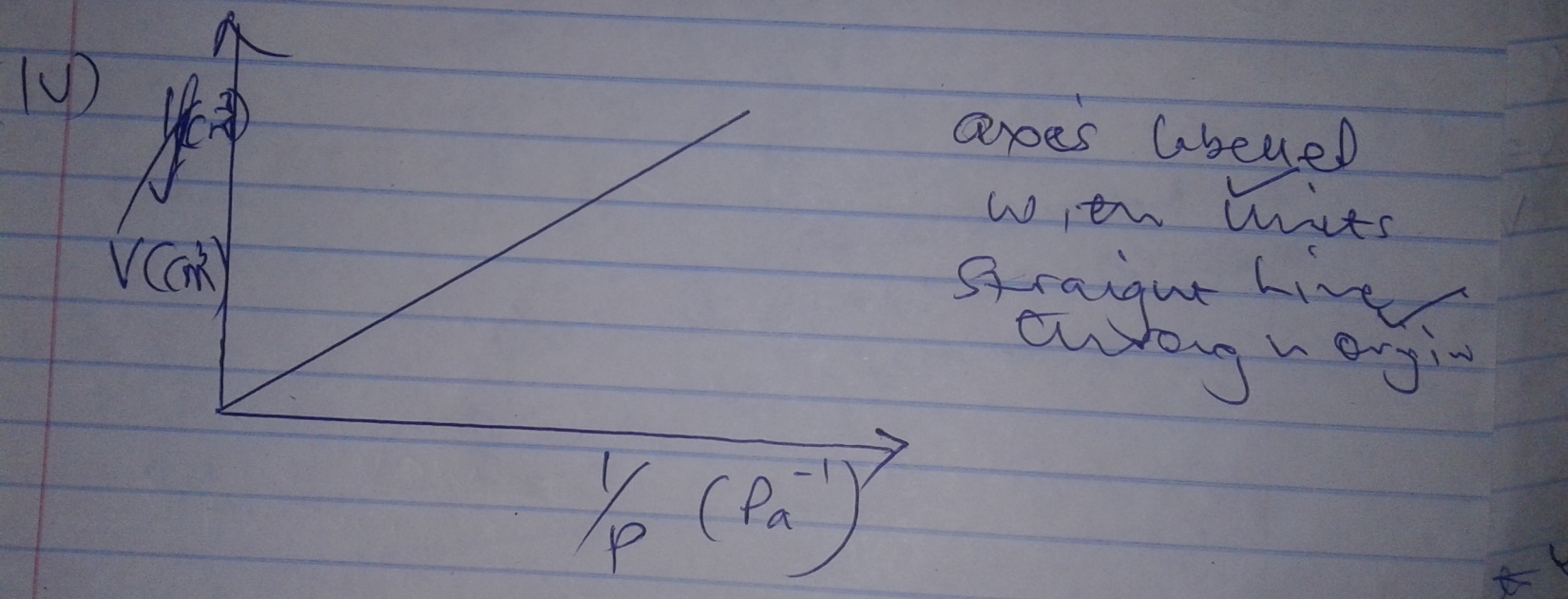 